MODÈLE DE FORMULAIRE DE SOUMISSION DE CONSTRUCTION 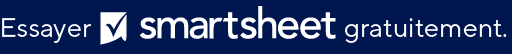 Nom de l’entrepriseNom de l’entrepriseNom de l’entrepriseNom de l’entrepriseNom de l’entrepriseNom de l’entrepriseNom de l’entrepriseNom de l’entrepriseNom de l’entrepriseNom de l’entrepriseNom de l’entrepriseNom de l’entrepriseNom de l’entrepriseNom de l’entrepriseNom de l’entrepriseNom de l’entrepriseNom de l’entrepriseNom de l’entrepriseNom de l’entrepriseNom de l’entrepriseNom de l’entrepriseNom de l’entrepriseNom de l’entrepriseNom de l’entrepriseSOUMISSION DE CONSTRUCTIONSOUMISSION DE CONSTRUCTIONSOUMISSION DE CONSTRUCTIONSOUMISSION DE CONSTRUCTIONSOUMISSION DE CONSTRUCTIONSOUMISSION DE CONSTRUCTIONSOUMISSION DE CONSTRUCTIONSOUMISSION DE CONSTRUCTIONSOUMISSION DE CONSTRUCTIONSOUMISSION DE CONSTRUCTIONSOUMISSION DE CONSTRUCTIONSOUMISSION DE CONSTRUCTIONSOUMISSION DE CONSTRUCTIONSOUMISSION DE CONSTRUCTIONSOUMISSION DE CONSTRUCTION123 Main Street, Ville, État 12345 | (321) 654-9870 | email@address.com123 Main Street, Ville, État 12345 | (321) 654-9870 | email@address.com123 Main Street, Ville, État 12345 | (321) 654-9870 | email@address.com123 Main Street, Ville, État 12345 | (321) 654-9870 | email@address.com123 Main Street, Ville, État 12345 | (321) 654-9870 | email@address.com123 Main Street, Ville, État 12345 | (321) 654-9870 | email@address.com123 Main Street, Ville, État 12345 | (321) 654-9870 | email@address.com123 Main Street, Ville, État 12345 | (321) 654-9870 | email@address.com123 Main Street, Ville, État 12345 | (321) 654-9870 | email@address.com123 Main Street, Ville, État 12345 | (321) 654-9870 | email@address.com123 Main Street, Ville, État 12345 | (321) 654-9870 | email@address.com123 Main Street, Ville, État 12345 | (321) 654-9870 | email@address.com123 Main Street, Ville, État 12345 | (321) 654-9870 | email@address.com123 Main Street, Ville, État 12345 | (321) 654-9870 | email@address.com123 Main Street, Ville, État 12345 | (321) 654-9870 | email@address.com123 Main Street, Ville, État 12345 | (321) 654-9870 | email@address.com123 Main Street, Ville, État 12345 | (321) 654-9870 | email@address.com123 Main Street, Ville, État 12345 | (321) 654-9870 | email@address.com123 Main Street, Ville, État 12345 | (321) 654-9870 | email@address.com123 Main Street, Ville, État 12345 | (321) 654-9870 | email@address.com123 Main Street, Ville, État 12345 | (321) 654-9870 | email@address.com123 Main Street, Ville, État 12345 | (321) 654-9870 | email@address.com123 Main Street, Ville, État 12345 | (321) 654-9870 | email@address.com123 Main Street, Ville, État 12345 | (321) 654-9870 | email@address.com123 Main Street, Ville, État 12345 | (321) 654-9870 | email@address.comSOUMISSION DE CONSTRUCTIONSOUMISSION DE CONSTRUCTIONSOUMISSION DE CONSTRUCTIONSOUMISSION DE CONSTRUCTIONSOUMISSION DE CONSTRUCTIONSOUMISSION DE CONSTRUCTIONSOUMISSION DE CONSTRUCTIONSOUMISSION DE CONSTRUCTIONSOUMISSION DE CONSTRUCTIONSOUMISSION DE CONSTRUCTIONSOUMISSION DE CONSTRUCTIONSOUMISSION DE CONSTRUCTIONSOUMISSION DE CONSTRUCTIONSOUMISSION DE CONSTRUCTIONSOUMISSION DE CONSTRUCTIONIDENTIFIANT DE LA SOUMISSIONIDENTIFIANT DE LA SOUMISSIONIDENTIFIANT DE LA SOUMISSIONIDENTIFIANT DE LA SOUMISSIONIDENTIFIANT DU PROJETIDENTIFIANT DU PROJETIDENTIFIANT DU PROJETIDENTIFIANT DU PROJETIDENTIFIANT DU PROJETIDENTIFIANT DU PROJETIDENTIFIANT DU PROJETNOM DU PROJETNOM DU PROJETNOM DU PROJETNOM DU PROJETNOM DU PROJETNOM DU PROJETNOM DU PROJETNOM DU PROJETNOM DU PROJETNOM DU PROJETNOM DU PROJETNOM DU PROJETNOM DU PROJETNOM DU PROJETNOM DU PROJETNOM DU PROJETNOM DU PROJETNOM DU PROJETNOM DU PROJETNOM DU PROJETNOM DU PROJETNOM DU PROJETNOM DU PROJETNOM DU PROJETNOM DU PROJETNOM DU PROJETDATEDATEDATESOUMIS ÀSOUMIS ÀSOUMIS ÀSOUMIS ÀSOUMIS ÀSOUMIS ÀSOUMIS ÀSOUMIS ÀSOUMIS ÀSOUMIS ÀSOUMIS ÀTYPE DE SOUMISSIONTYPE DE SOUMISSIONTYPE DE SOUMISSIONTYPE DE SOUMISSIONTYPE DE SOUMISSIONTYPE DE SOUMISSIONTYPE DE SOUMISSIONTYPE DE SOUMISSIONTYPE DE SOUMISSIONTYPE DE SOUMISSIONTYPE DE SOUMISSIONTYPE DE SOUMISSIONTYPE DE SOUMISSIONTYPE DE SOUMISSIONTYPE DE SOUMISSIONTYPE DE SOUMISSIONTYPE DE SOUMISSIONTYPE DE SOUMISSIONTYPE DE SOUMISSIONTYPE DE SOUMISSIONTYPE DE SOUMISSIONTYPE DE SOUMISSIONTYPE DE SOUMISSIONTYPE DE SOUMISSIONTYPE DE SOUMISSIONTYPE DE SOUMISSIONTYPE DE SOUMISSIONTYPE DE SOUMISSIONTYPE DE SOUMISSIONDESSIN D’ATELIERDESSIN D’ATELIERDESSIN D’ATELIERDONNÉES 
PRODUITDONNÉES 
PRODUITDONNÉES 
PRODUITDONNÉES 
PRODUITDEMANDE DE RENSEIGNEMENTSDEMANDE DE RENSEIGNEMENTSDEMANDE DE RENSEIGNEMENTSDEMANDE DE RENSEIGNEMENTSDEMANDE DE RENSEIGNEMENTSDEMANDE DE RENSEIGNEMENTSDEMANDE DE RENSEIGNEMENTSENTR. FORMULAIRE/
REC. QUALITÉENTR. FORMULAIRE/
REC. QUALITÉENTR. FORMULAIRE/
REC. QUALITÉDOC DU SYSTÈME 
QUALITÉAUTRE (DÉCRIRE) :AUTRE (DÉCRIRE) :AUTRE (DÉCRIRE) :DESCRIPTION DE LA SOUMISSIONDESCRIPTION DE LA SOUMISSIONDESCRIPTION DE LA SOUMISSIONDESCRIPTION DE LA SOUMISSIONDESCRIPTION DE LA SOUMISSIONDESCRIPTION DE LA SOUMISSIONDESCRIPTION DE LA SOUMISSIONDESCRIPTION DE LA SOUMISSIONDESCRIPTION DE LA SOUMISSIONDESCRIPTION DE LA SOUMISSIONDESCRIPTION DE LA SOUMISSIONDESCRIPTION DE LA SOUMISSIONDESCRIPTION DE LA SOUMISSIONDESCRIPTION DE LA SOUMISSIONDESCRIPTION DE LA SOUMISSIONDESCRIPTION DE LA SOUMISSIONDESCRIPTION DE LA SOUMISSIONDESCRIPTION DE LA SOUMISSIONDESCRIPTION DE LA SOUMISSIONDESCRIPTION DE LA SOUMISSIONDESCRIPTION DE LA SOUMISSIONDESCRIPTION DE LA SOUMISSIONDESCRIPTION DE LA SOUMISSIONDESCRIPTION DE LA SOUMISSIONDESCRIPTION DE LA SOUMISSIONDESCRIPTION DE LA SOUMISSIONDESCRIPTION DE LA SOUMISSIONDESCRIPTION DE LA SOUMISSIONDESCRIPTION DE LA SOUMISSIONDESCRIPTION DE LA SOUMISSIONDESCRIPTION DE LA SOUMISSIONDESCRIPTION DE LA SOUMISSIONDESCRIPTION DE LA SOUMISSIONDESCRIPTION DE LA SOUMISSIONDESCRIPTION DE LA SOUMISSIONDESCRIPTION DE LA SOUMISSIONDESCRIPTION DE LA SOUMISSIONDESCRIPTION DE LA SOUMISSIONDESCRIPTION DE LA SOUMISSIONDESCRIPTION DE LA SOUMISSIONPIÈCES JOINTESPIÈCES JOINTESPIÈCES JOINTESPIÈCES JOINTESPIÈCES JOINTESPIÈCES JOINTESPIÈCES JOINTESPIÈCES JOINTESPIÈCES JOINTESPIÈCES JOINTESPIÈCES JOINTESPIÈCES JOINTESPIÈCES JOINTESPIÈCES JOINTESPIÈCES JOINTESPIÈCES JOINTESPIÈCES JOINTESPIÈCES JOINTESPIÈCES JOINTESPIÈCES JOINTESPIÈCES JOINTESPIÈCES JOINTESPIÈCES JOINTESPIÈCES JOINTESPIÈCES JOINTESPIÈCES JOINTESPIÈCES JOINTESPIÈCES JOINTESPIÈCES JOINTESPIÈCES JOINTESPIÈCES JOINTESPIÈCES JOINTESPIÈCES JOINTESPIÈCES JOINTESPIÈCES JOINTESPIÈCES JOINTESPIÈCES JOINTESPIÈCES JOINTESPIÈCES JOINTESPIÈCES JOINTESCOMMENTAIRESCOMMENTAIRESCOMMENTAIRESCOMMENTAIRESCOMMENTAIRESCOMMENTAIRESCOMMENTAIRESCOMMENTAIRESCOMMENTAIRESCOMMENTAIRESCOMMENTAIRESCOMMENTAIRESCOMMENTAIRESCOMMENTAIRESCOMMENTAIRESCOMMENTAIRESCOMMENTAIRESCOMMENTAIRESCOMMENTAIRESCOMMENTAIRESCOMMENTAIRESCOMMENTAIRESCOMMENTAIRESCOMMENTAIRESCOMMENTAIRESCOMMENTAIRESCOMMENTAIRESCOMMENTAIRESCOMMENTAIRESCOMMENTAIRESCOMMENTAIRESCOMMENTAIRESCOMMENTAIRESCOMMENTAIRESCOMMENTAIRESCOMMENTAIRESCOMMENTAIRESCOMMENTAIRESCOMMENTAIRESCOMMENTAIRESCONTACT CLIENTCONTACT CLIENTCONTACT CLIENTCONTACT CLIENTCONTACT CLIENTCONTACT CLIENTCONTACT CLIENTCONTACT CLIENTCONTACT CLIENTCONTACT CLIENTCONTACT CLIENTSTATUT DE L’EXAMENSTATUT DE L’EXAMENSTATUT DE L’EXAMENSTATUT DE L’EXAMENSTATUT DE L’EXAMENSTATUT DE L’EXAMENSTATUT DE L’EXAMENSTATUT DE L’EXAMENSTATUT DE L’EXAMENSTATUT DE L’EXAMENSTATUT DE L’EXAMENSTATUT DE L’EXAMENSTATUT DE L’EXAMENSTATUT DE L’EXAMENSTATUT DE L’EXAMENSTATUT DE L’EXAMENSTATUT DE L’EXAMENSTATUT DE L’EXAMENSTATUT DE L’EXAMENSTATUT DE L’EXAMENSTATUT DE L’EXAMENSTATUT DE L’EXAMENSTATUT DE L’EXAMENSTATUT DE L’EXAMENSTATUT DE L’EXAMENSTATUT DE L’EXAMENSTATUT DE L’EXAMENSTATUT DE L’EXAMENSTATUT DE L’EXAMENEN ATTENTEEN ATTENTEEN ATTENTEAPPROUVÉAPPROUVÉAPPROUVÉAPPROUVÉAPPROUVÉ
TEL QUE NOTÉAPPROUVÉ
TEL QUE NOTÉAPPROUVÉ
TEL QUE NOTÉAPPROUVÉ
TEL QUE NOTÉAPPROUVÉ
TEL QUE NOTÉAPPROUVÉ
TEL QUE NOTÉAPPROUVÉ
TEL QUE NOTÉREFUSÉ
– RENVOIREFUSÉ
– RENVOIREFUSÉ
– RENVOIINCOMPLET
–RENVOIAUTRE (DÉCRIRE) :AUTRE (DÉCRIRE) :AUTRE (DÉCRIRE) :PRÉPARÉ PARPRÉPARÉ PARPRÉPARÉ PARPRÉPARÉ PARPRÉPARÉ PARPRÉPARÉ PARFONCTIONFONCTIONFONCTIONFONCTIONFONCTIONFONCTIONFONCTIONFONCTIONFONCTIONDATEDATEDATEDATEDATEDATEDATEAPPROUVÉ PARAPPROUVÉ PARAPPROUVÉ PARAPPROUVÉ PARAPPROUVÉ PARAPPROUVÉ PARAPPROUVÉ PARAPPROUVÉ PARFONCTION DE LA PARTIE APPROBATRICEFONCTION DE LA PARTIE APPROBATRICEFONCTION DE LA PARTIE APPROBATRICEFONCTION DE LA PARTIE APPROBATRICEFONCTION DE LA PARTIE APPROBATRICEFONCTION DE LA PARTIE APPROBATRICEFONCTION DE LA PARTIE APPROBATRICEFONCTION DE LA PARTIE APPROBATRICEFONCTION DE LA PARTIE APPROBATRICEDATENom de l’entrepriseNom de l’entrepriseNom de l’entrepriseNom de l’entrepriseNom de l’entrepriseNom de l’entrepriseNom de l’entrepriseNom de l’entrepriseNom de l’entrepriseNom de l’entrepriseNom de l’entrepriseNom de l’entrepriseNom de l’entrepriseNom de l’entrepriseNom de l’entrepriseNom de l’entrepriseNom de l’entrepriseNom de l’entrepriseNom de l’entrepriseNom de l’entrepriseNom de l’entrepriseNom de l’entrepriseNom de l’entrepriseNom de l’entrepriseNom de l’entrepriseNom de l’entrepriseNom de l’entrepriseNom de l’entrepriseNom de l’entrepriseNom de l’entrepriseNom de l’entrepriseDEMANDE DE MODIFICATION
SOUMISSION DE CONSTRUCTIONDEMANDE DE MODIFICATION
SOUMISSION DE CONSTRUCTIONDEMANDE DE MODIFICATION
SOUMISSION DE CONSTRUCTIONDEMANDE DE MODIFICATION
SOUMISSION DE CONSTRUCTIONDEMANDE DE MODIFICATION
SOUMISSION DE CONSTRUCTIONDEMANDE DE MODIFICATION
SOUMISSION DE CONSTRUCTIONDEMANDE DE MODIFICATION
SOUMISSION DE CONSTRUCTIONDEMANDE DE MODIFICATION
SOUMISSION DE CONSTRUCTIONDEMANDE DE MODIFICATION
SOUMISSION DE CONSTRUCTIONDEMANDE DE MODIFICATION
SOUMISSION DE CONSTRUCTION123 Main Street, Ville, État 12345 | (321) 654-9870 | email@address.com123 Main Street, Ville, État 12345 | (321) 654-9870 | email@address.com123 Main Street, Ville, État 12345 | (321) 654-9870 | email@address.com123 Main Street, Ville, État 12345 | (321) 654-9870 | email@address.com123 Main Street, Ville, État 12345 | (321) 654-9870 | email@address.com123 Main Street, Ville, État 12345 | (321) 654-9870 | email@address.com123 Main Street, Ville, État 12345 | (321) 654-9870 | email@address.com123 Main Street, Ville, État 12345 | (321) 654-9870 | email@address.com123 Main Street, Ville, État 12345 | (321) 654-9870 | email@address.com123 Main Street, Ville, État 12345 | (321) 654-9870 | email@address.com123 Main Street, Ville, État 12345 | (321) 654-9870 | email@address.com123 Main Street, Ville, État 12345 | (321) 654-9870 | email@address.com123 Main Street, Ville, État 12345 | (321) 654-9870 | email@address.com123 Main Street, Ville, État 12345 | (321) 654-9870 | email@address.com123 Main Street, Ville, État 12345 | (321) 654-9870 | email@address.com123 Main Street, Ville, État 12345 | (321) 654-9870 | email@address.com123 Main Street, Ville, État 12345 | (321) 654-9870 | email@address.com123 Main Street, Ville, État 12345 | (321) 654-9870 | email@address.com123 Main Street, Ville, État 12345 | (321) 654-9870 | email@address.com123 Main Street, Ville, État 12345 | (321) 654-9870 | email@address.com123 Main Street, Ville, État 12345 | (321) 654-9870 | email@address.com123 Main Street, Ville, État 12345 | (321) 654-9870 | email@address.com123 Main Street, Ville, État 12345 | (321) 654-9870 | email@address.com123 Main Street, Ville, État 12345 | (321) 654-9870 | email@address.com123 Main Street, Ville, État 12345 | (321) 654-9870 | email@address.com123 Main Street, Ville, État 12345 | (321) 654-9870 | email@address.com123 Main Street, Ville, État 12345 | (321) 654-9870 | email@address.com123 Main Street, Ville, État 12345 | (321) 654-9870 | email@address.com123 Main Street, Ville, État 12345 | (321) 654-9870 | email@address.com123 Main Street, Ville, État 12345 | (321) 654-9870 | email@address.com123 Main Street, Ville, État 12345 | (321) 654-9870 | email@address.comDEMANDE DE MODIFICATION
SOUMISSION DE CONSTRUCTIONDEMANDE DE MODIFICATION
SOUMISSION DE CONSTRUCTIONDEMANDE DE MODIFICATION
SOUMISSION DE CONSTRUCTIONDEMANDE DE MODIFICATION
SOUMISSION DE CONSTRUCTIONDEMANDE DE MODIFICATION
SOUMISSION DE CONSTRUCTIONDEMANDE DE MODIFICATION
SOUMISSION DE CONSTRUCTIONDEMANDE DE MODIFICATION
SOUMISSION DE CONSTRUCTIONDEMANDE DE MODIFICATION
SOUMISSION DE CONSTRUCTIONDEMANDE DE MODIFICATION
SOUMISSION DE CONSTRUCTIONDEMANDE DE MODIFICATION
SOUMISSION DE CONSTRUCTIONIDENTIFIANT DE LA MODIFICATIONIDENTIFIANT DE LA MODIFICATIONIDENTIFIANT DE LA MODIFICATIONIDENTIFIANT DU PROJETIDENTIFIANT DU PROJETIDENTIFIANT DU PROJETIDENTIFIANT DU PROJETIDENTIFIANT DU PROJETNOM DU PROJETNOM DU PROJETNOM DU PROJETNOM DU PROJETNOM DU PROJETNOM DU PROJETNOM DU PROJETNOM DU PROJETNOM DU PROJETNOM DU PROJETNOM DU PROJETNOM DU PROJETNOM DU PROJETNOM DU PROJETNOM DU PROJETNOM DU PROJETNOM DU PROJETNOM DU PROJETNOM DU PROJETNOM DU PROJETNOM DU PROJETNOM DU PROJETNOM DU PROJETNOM DU PROJETNOM DU PROJETNOM DU PROJETNOM DU PROJETNOM DU PROJETNOM DU PROJETNOM DU PROJETDATEDATEDATEMODIFICATION DEMANDÉE PARMODIFICATION DEMANDÉE PARMODIFICATION DEMANDÉE PARMODIFICATION DEMANDÉE PARMODIFICATION DEMANDÉE PARMODIFICATION DEMANDÉE PARMODIFICATION DEMANDÉE PARMODIFICATION DEMANDÉE PARMODIFICATION DEMANDÉE PARMODIFICATION DEMANDÉE PARMODIFICATION DEMANDÉE PARMODIFICATION DEMANDÉE PARMODIFICATION DEMANDÉE PARMODIFICATION DEMANDÉE PARMODIFICATION DEMANDÉE PARMODIFICATION DEMANDÉE PARMODIFICATION DEMANDÉE PARMODIFICATION DEMANDÉE PARMODIFICATION DEMANDÉE PARMODIFICATION DEMANDÉE PARMODIFICATION DEMANDÉE PARMODIFICATION DEMANDÉE PARMODIFICATION DEMANDÉE PARMODIFICATION DEMANDÉE PARMODIFICATION DEMANDÉE PARMODIFICATION DEMANDÉE PARMODIFICATION DEMANDÉE PARMODIFICATION DEMANDÉE PARMODIFICATION DEMANDÉE PARMODIFICATION DEMANDÉE PARMODIFICATION DEMANDÉE PARSOUMIS
ÀSOUMIS
ÀPERSONNE/
ENTREPRISEPERSONNE/
ENTREPRISEPERSONNE/
ENTREPRISEPERSONNE/
ENTREPRISEPERSONNE/
ENTREPRISEPERSONNE/
ENTREPRISECLIENTCLIENTCLIENTCLIENTCLIENTARCHITECTEARCHITECTEARCHITECTEARCHITECTEARCHITECTEARCHITECTEINGÉNIEURINGÉNIEURINGÉNIEURINGÉNIEURINGÉNIEURINGÉNIEURENVOYÉ 
PARENVOYÉ 
PARRESPONSABLE CONSTRUCTIONRESPONSABLE CONSTRUCTIONRESPONSABLE CONSTRUCTIONRESPONSABLE CONSTRUCTIONRESPONSABLE CONSTRUCTIONRESPONSABLE CONSTRUCTIONAGENT DE CONTRÔLEAGENT DE CONTRÔLEAGENT DE CONTRÔLEAGENT DE CONTRÔLEAGENT DE CONTRÔLEAUTRE (DÉCRIRE) :AUTRE (DÉCRIRE) :AUTRE (DÉCRIRE) :AUTRE (DÉCRIRE) :AUTRE (DÉCRIRE) :AUTRE (DÉCRIRE) :DESCRIPTION DE LA DEMANDE DE MODIFICATIONDESCRIPTION DE LA DEMANDE DE MODIFICATIONDESCRIPTION DE LA DEMANDE DE MODIFICATIONDESCRIPTION DE LA DEMANDE DE MODIFICATIONDESCRIPTION DE LA DEMANDE DE MODIFICATIONDESCRIPTION DE LA DEMANDE DE MODIFICATIONDESCRIPTION DE LA DEMANDE DE MODIFICATIONDESCRIPTION DE LA DEMANDE DE MODIFICATIONDESCRIPTION DE LA DEMANDE DE MODIFICATIONDESCRIPTION DE LA DEMANDE DE MODIFICATIONDESCRIPTION DE LA DEMANDE DE MODIFICATIONDESCRIPTION DE LA DEMANDE DE MODIFICATIONDESCRIPTION DE LA DEMANDE DE MODIFICATIONDESCRIPTION DE LA DEMANDE DE MODIFICATIONDESCRIPTION DE LA DEMANDE DE MODIFICATIONDESCRIPTION DE LA DEMANDE DE MODIFICATIONDESCRIPTION DE LA DEMANDE DE MODIFICATIONDESCRIPTION DE LA DEMANDE DE MODIFICATIONDESCRIPTION DE LA DEMANDE DE MODIFICATIONDESCRIPTION DE LA DEMANDE DE MODIFICATIONDESCRIPTION DE LA DEMANDE DE MODIFICATIONDESCRIPTION DE LA DEMANDE DE MODIFICATIONDESCRIPTION DE LA DEMANDE DE MODIFICATIONDESCRIPTION DE LA DEMANDE DE MODIFICATIONDESCRIPTION DE LA DEMANDE DE MODIFICATIONDESCRIPTION DE LA DEMANDE DE MODIFICATIONDESCRIPTION DE LA DEMANDE DE MODIFICATIONDESCRIPTION DE LA DEMANDE DE MODIFICATIONDESCRIPTION DE LA DEMANDE DE MODIFICATIONDESCRIPTION DE LA DEMANDE DE MODIFICATIONDESCRIPTION DE LA DEMANDE DE MODIFICATIONDESCRIPTION DE LA DEMANDE DE MODIFICATIONDESCRIPTION DE LA DEMANDE DE MODIFICATIONDESCRIPTION DE LA DEMANDE DE MODIFICATIONDESCRIPTION DE LA DEMANDE DE MODIFICATIONDESCRIPTION DE LA DEMANDE DE MODIFICATIONDESCRIPTION DE LA DEMANDE DE MODIFICATIONDESCRIPTION DE LA DEMANDE DE MODIFICATIONDESCRIPTION DE LA DEMANDE DE MODIFICATIONDESCRIPTION DE LA DEMANDE DE MODIFICATIONDESCRIPTION DE LA DEMANDE DE MODIFICATIONJUSTIFICATIONJUSTIFICATIONJUSTIFICATIONJUSTIFICATIONJUSTIFICATIONJUSTIFICATIONJUSTIFICATIONJUSTIFICATIONJUSTIFICATIONJUSTIFICATIONJUSTIFICATIONJUSTIFICATIONJUSTIFICATIONJUSTIFICATIONJUSTIFICATIONJUSTIFICATIONJUSTIFICATIONJUSTIFICATIONJUSTIFICATIONJUSTIFICATIONJUSTIFICATIONJUSTIFICATIONJUSTIFICATIONJUSTIFICATIONJUSTIFICATIONJUSTIFICATIONJUSTIFICATIONJUSTIFICATIONPIÈCES JUSTIFICATIVESPIÈCES JUSTIFICATIVESPIÈCES JUSTIFICATIVESPIÈCES JUSTIFICATIVESPIÈCES JUSTIFICATIVESPIÈCES JUSTIFICATIVESPIÈCES JUSTIFICATIVESPIÈCES JUSTIFICATIVESPIÈCES JUSTIFICATIVESPIÈCES JUSTIFICATIVESPIÈCES JUSTIFICATIVESPIÈCES JUSTIFICATIVESPIÈCES JUSTIFICATIVESIMPACT SUR LES DÉLAIS/PLANNING ?IMPACT SUR LES DÉLAIS/PLANNING ?IMPACT SUR LES DÉLAIS/PLANNING ?IMPACT SUR LES DÉLAIS/PLANNING ?IMPACT SUR LES DÉLAIS/PLANNING ?IMPACT SUR LES DÉLAIS/PLANNING ?IMPACT SUR LES DÉLAIS/PLANNING ?OUIOUIOUIOUIOUIOUIOUIOUINONNONNONNONNONNONNONNONNONNOMBRE DE JOURS :NOMBRE DE JOURS :NOMBRE DE JOURS :NOMBRE DE JOURS :NOMBRE DE JOURS :NOMBRE DE JOURS :NOMBRE DE JOURS :NOMBRE DE JOURS :MOTIF DE L’IMPACT SUR LES DÉLAIS/PLANNINGMOTIF DE L’IMPACT SUR LES DÉLAIS/PLANNINGMOTIF DE L’IMPACT SUR LES DÉLAIS/PLANNINGMOTIF DE L’IMPACT SUR LES DÉLAIS/PLANNINGMOTIF DE L’IMPACT SUR LES DÉLAIS/PLANNINGMOTIF DE L’IMPACT SUR LES DÉLAIS/PLANNINGMOTIF DE L’IMPACT SUR LES DÉLAIS/PLANNINGMOTIF DE L’IMPACT SUR LES DÉLAIS/PLANNINGMOTIF DE L’IMPACT SUR LES DÉLAIS/PLANNINGMOTIF DE L’IMPACT SUR LES DÉLAIS/PLANNINGMOTIF DE L’IMPACT SUR LES DÉLAIS/PLANNINGMOTIF DE L’IMPACT SUR LES DÉLAIS/PLANNINGMOTIF DE L’IMPACT SUR LES DÉLAIS/PLANNINGMOTIF DE L’IMPACT SUR LES DÉLAIS/PLANNINGMOTIF DE L’IMPACT SUR LES DÉLAIS/PLANNINGMOTIF DE L’IMPACT SUR LES DÉLAIS/PLANNINGMOTIF DE L’IMPACT SUR LES DÉLAIS/PLANNINGMOTIF DE L’IMPACT SUR LES DÉLAIS/PLANNINGMOTIF DE L’IMPACT SUR LES DÉLAIS/PLANNINGMOTIF DE L’IMPACT SUR LES DÉLAIS/PLANNINGMOTIF DE L’IMPACT SUR LES DÉLAIS/PLANNINGMOTIF DE L’IMPACT SUR LES DÉLAIS/PLANNINGMOTIF DE L’IMPACT SUR LES DÉLAIS/PLANNINGMOTIF DE L’IMPACT SUR LES DÉLAIS/PLANNINGMOTIF DE L’IMPACT SUR LES DÉLAIS/PLANNINGMOTIF DE L’IMPACT SUR LES DÉLAIS/PLANNINGMOTIF DE L’IMPACT SUR LES DÉLAIS/PLANNINGMOTIF DE L’IMPACT SUR LES DÉLAIS/PLANNINGPIÈCES JUSTIFICATIVESPIÈCES JUSTIFICATIVESPIÈCES JUSTIFICATIVESPIÈCES JUSTIFICATIVESPIÈCES JUSTIFICATIVESPIÈCES JUSTIFICATIVESPIÈCES JUSTIFICATIVESPIÈCES JUSTIFICATIVESPIÈCES JUSTIFICATIVESPIÈCES JUSTIFICATIVESPIÈCES JUSTIFICATIVESPIÈCES JUSTIFICATIVESPIÈCES JUSTIFICATIVESIMPACT BUDGÉTAIRE ?IMPACT BUDGÉTAIRE ?IMPACT BUDGÉTAIRE ?IMPACT BUDGÉTAIRE ?IMPACT BUDGÉTAIRE ?IMPACT BUDGÉTAIRE ?IMPACT BUDGÉTAIRE ?OUIOUIOUIOUIOUIOUIOUIOUINONNONNONNONNONNONNONNONNONMONTANT EN $ :MONTANT EN $ :MONTANT EN $ :MONTANT EN $ :MONTANT EN $ :MONTANT EN $ :MONTANT EN $ :MONTANT EN $ :MOTIF DE L’IMPACT BUDGÉTAIREMOTIF DE L’IMPACT BUDGÉTAIREMOTIF DE L’IMPACT BUDGÉTAIREMOTIF DE L’IMPACT BUDGÉTAIREMOTIF DE L’IMPACT BUDGÉTAIREMOTIF DE L’IMPACT BUDGÉTAIREMOTIF DE L’IMPACT BUDGÉTAIREMOTIF DE L’IMPACT BUDGÉTAIREMOTIF DE L’IMPACT BUDGÉTAIREMOTIF DE L’IMPACT BUDGÉTAIREMOTIF DE L’IMPACT BUDGÉTAIREMOTIF DE L’IMPACT BUDGÉTAIREMOTIF DE L’IMPACT BUDGÉTAIREMOTIF DE L’IMPACT BUDGÉTAIREMOTIF DE L’IMPACT BUDGÉTAIREMOTIF DE L’IMPACT BUDGÉTAIREMOTIF DE L’IMPACT BUDGÉTAIREMOTIF DE L’IMPACT BUDGÉTAIREMOTIF DE L’IMPACT BUDGÉTAIREMOTIF DE L’IMPACT BUDGÉTAIREMOTIF DE L’IMPACT BUDGÉTAIREMOTIF DE L’IMPACT BUDGÉTAIREMOTIF DE L’IMPACT BUDGÉTAIREMOTIF DE L’IMPACT BUDGÉTAIREMOTIF DE L’IMPACT BUDGÉTAIREMOTIF DE L’IMPACT BUDGÉTAIREMOTIF DE L’IMPACT BUDGÉTAIREMOTIF DE L’IMPACT BUDGÉTAIREPIÈCES JUSTIFICATIVESPIÈCES JUSTIFICATIVESPIÈCES JUSTIFICATIVESPIÈCES JUSTIFICATIVESPIÈCES JUSTIFICATIVESPIÈCES JUSTIFICATIVESPIÈCES JUSTIFICATIVESPIÈCES JUSTIFICATIVESPIÈCES JUSTIFICATIVESPIÈCES JUSTIFICATIVESPIÈCES JUSTIFICATIVESPIÈCES JUSTIFICATIVESPIÈCES JUSTIFICATIVESCLIENT PARTIE APPROBATRICECLIENT PARTIE APPROBATRICECLIENT PARTIE APPROBATRICECLIENT PARTIE APPROBATRICECLIENT PARTIE APPROBATRICEFONCTIONFONCTIONFONCTIONFONCTIONFONCTIONFONCTIONFONCTIONFONCTIONFONCTIONDATE D’APPROBATIONDATE D’APPROBATIONDATE D’APPROBATIONDATE D’APPROBATIONDATE D’APPROBATIONDATE D’APPROBATIONDATE D’APPROBATIONDATE D’APPROBATIONDATE D’APPROBATIONENTREPRISEPARTIE APPROBATRICEENTREPRISEPARTIE APPROBATRICEENTREPRISEPARTIE APPROBATRICEENTREPRISEPARTIE APPROBATRICEENTREPRISEPARTIE APPROBATRICEENTREPRISEPARTIE APPROBATRICEFONCTIONFONCTIONFONCTIONFONCTIONFONCTIONFONCTIONFONCTIONFONCTIONFONCTIONFONCTIONDATE D’APPROBATIONDATE D’APPROBATIONNom de l’entrepriseNom de l’entrepriseNom de l’entrepriseÉQUIPEMENT ET MATÉRIELSÉQUIPEMENT ET MATÉRIELS123 Main Street, Ville, État 12345 | (321) 654-9870 | email@address.com123 Main Street, Ville, État 12345 | (321) 654-9870 | email@address.com123 Main Street, Ville, État 12345 | (321) 654-9870 | email@address.comÉQUIPEMENT ET MATÉRIELSÉQUIPEMENT ET MATÉRIELSPRÉPARÉ PARIDENTIFIANT DU PROJETNOM DU PROJETNOM DU PROJETDATEIDENTIFIANT DE L’ÉLÉMENTNOM DE L’ÉLÉMENTUTILISATION PRÉVUEEXIGENCE D’APPROBATIONCOMMENTAIRESNom de l’entrepriseNom de l’entrepriseNom de l’entrepriseJOURNAL DES SOURCES D’APPROVISIONNEMENT DU PROJETJOURNAL DES SOURCES D’APPROVISIONNEMENT DU PROJETJOURNAL DES SOURCES D’APPROVISIONNEMENT DU PROJET123 Main Street, Ville, État 12345 | (321) 654-9870 | email@address.com123 Main Street, Ville, État 12345 | (321) 654-9870 | email@address.com123 Main Street, Ville, État 12345 | (321) 654-9870 | email@address.comJOURNAL DES SOURCES D’APPROVISIONNEMENT DU PROJETJOURNAL DES SOURCES D’APPROVISIONNEMENT DU PROJETJOURNAL DES SOURCES D’APPROVISIONNEMENT DU PROJETPRÉPARÉ PARIDENTIFIANT DU PROJETNOM DU PROJETNOM DU PROJETNOM DU PROJETDATEIDENTIFIANT DE L’ÉLÉMENTNOM/MODÈLE DU PRODUITFABRICANTDESCRIPTIONTÂCHE ASSOCIÉEFOURNISSEUREXCLUSION DE RESPONSABILITÉTous les articles, modèles ou informations proposés par Smartsheet sur le site web sont fournis à titre de référence uniquement. Bien que nous nous efforcions de maintenir les informations à jour et exactes, nous ne faisons aucune déclaration, ni n’offrons aucune garantie, de quelque nature que ce soit, expresse ou implicite, quant à l’exhaustivité, l’exactitude, la fiabilité, la pertinence ou la disponibilité du site web, ou des informations, articles, modèles ou graphiques liés, contenus sur le site. Toute la confiance que vous accordez à ces informations relève de votre propre responsabilité, à vos propres risques.